Medieval and Modern Philosophy - Booklist 2023-2024The Consolation of Philosophy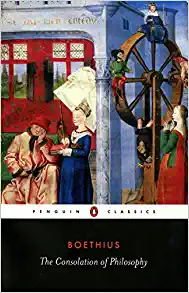 Author: Boethius (Victor Watts translation)Publisher: Penguin ClassicsEdition: 1999ISBN#: 978-0140447804RequiredMonologion and Proslogion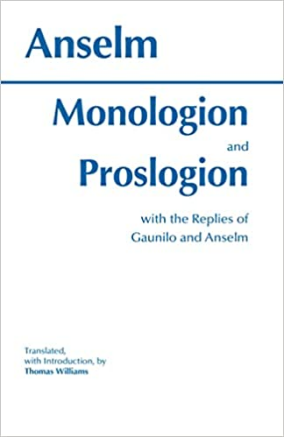 Author: Anselm (Thomas Williams translation)Publisher: Hackett Publishing CompanyEdition: 1996ISBN#: 978-0872202979RequiredMeditations, Objections and Replies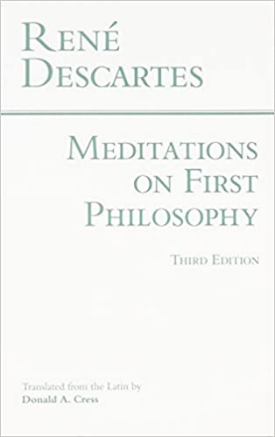 Author: Descartes (Donald Cress translation)Publisher: Hackett Publishing CompanyEdition: 1996ISBN#: 978-0872201927RequiredThree Dialogues Between Hylas and Philonous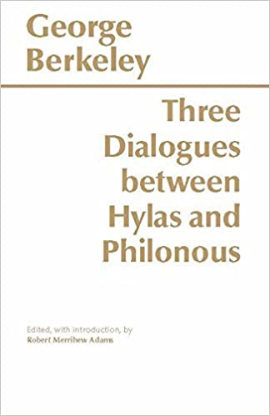 Author: Berkeley (Robert Adams / editor)Publisher: Hackett Publishing CompanyEdition: 8th Printing Edition (1979)ISBN#: 978-0915144617RequiredDialogues Concerning Natural Religion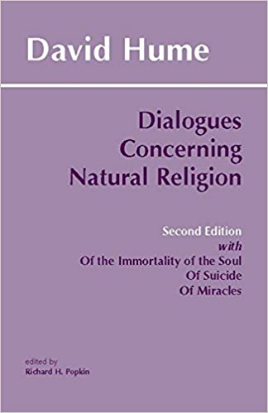 Author: Hume (Richard Popkin / editor)Publisher: Hackett Publishing CompanyEdition: Second Edition (1998)ISBN#: 978-0872204027RequiredThe Restoration of Reason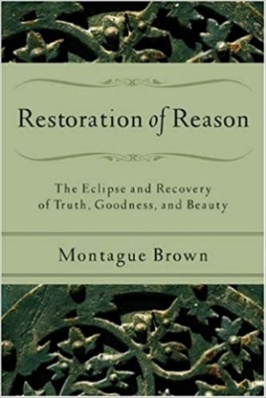 Author: Montague BrownPublisher: Hackett Publishing CompanyEdition: First Edition (2006)ISBN#: 978-0801031540Required